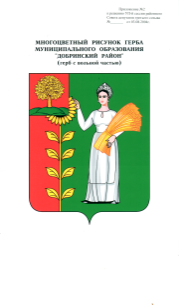   АДМИНИСТРАЦИЯ СЕЛЬСКОГО ПОСЕЛЕНИЯ                                                                КАВЕРИНСКИЙ СЕЛЬСОВЕТ                                                                  Добринского муниципального района Липецкой областиП О С Т А Н О В Л Е Н И Е20.04.2015 г.                                    с. Паршиновка                                          № 10О Положении                                                                                                                                 о представлении лицом, поступающим  на должность           руководителя муниципального учреждения, а также руководителем муниципального учреждения сведений о своих доходах,  об имуществе  и обязательствах имущественного характера  и о доходах, об имуществе и обязательствах имущественного характера супруги (супруга)                                                   и несовершеннолетних детей  Руководствуясь частью четвертой статьи 275 Трудового кодекса Российской Федерации, Уставом сельского поселения Каверинский сельсовет, администрация сельского поселения Каверинский сельсоветПОСТАНОВЛЯЕТ:1. Утвердить Положение о представлении лицом, поступающим                               на должность руководителя муниципального учреждения, а также руководителем муниципального учреждения сведений о своих доходах, об имуществе                              и обязательствах имущественного характера и о доходах, об имуществе                          и обязательствах имущественного характера супруги (супруга)                                             и несовершеннолетних детей  (Приложение).         2. Настоящее постановление вступает в силу со дня его официального обнародования.                                                                                                                                       3. Контроль за исполнением настоящего постановления оставляю за собой.Глава сельского поселения                                                                                                             Каверинский  сельсовет                                                      В.Г.ЯковлевПриложениек постановлению администрациисельского поселенияКаверинский сельсоветот 20.04.2015г. № 10Положение                                                                                                                                 о представлении лицом, поступающим  на должность руководителя муниципального учреждения, а также руководителем муниципального учреждения сведений о своих доходах, об имуществе  и обязательствах имущественного характера и о доходах, об имуществе и обязательствах имущественного характера супруги (супруга)  и несовершеннолетних детей  1. Лицо, поступающее на должность руководителя муниципального учреждения, представляет в администрацию сельского поселения Каверинский сельсовет Добринского муниципального района, при назначении на должность:а)	сведения о своих доходах, полученных от всех источников (включая доходы по прежнему месту работы или месту замещения выборной должности, пенсии, пособия, иные выплаты) за календарный год, предшествующий году подачи документов для поступления на должность руководителя муниципального учреждения, а также сведения об имуществе, принадлежащем ему на праве собственности, и о своих обязательствах имущественного характера по состоянию на первое число месяца, предшествующего месяцу подачи документов для поступления на должность руководителя муниципального учреждения (на отчетную дату) по форме согласно приложению 1 к настоящему Положению;б)	сведения о доходах супруги (супруга) и несовершеннолетних детей, полученных от всех источников (включая заработную плату, пенсии, пособия, иные выплаты) за календарный год, предшествующий году подачи лицом документов для поступления на должность руководителя муниципального учреждения, а также сведения об имуществе, принадлежащем им на праве собственности, и об их обязательствах имущественного характера по состоянию на первое число месяца, предшествующего месяцу подачи лицом документов для поступления на должность   руководителя   муниципального   учреждения   (на отчетную дату) по форме согласно приложению 2 к настоящему Положению.2.	Руководитель муниципального учреждения ежегодно, не позднее 30 апреля года, следующего за отчетным, представляет в администрацию сельского поселения Каверинский сельсовет,  координирующее деятельность муниципального учреждения:а)	сведения о своих доходах, полученных за отчетный период (с 1 января по 31 декабря) от всех источников (включая заработную плату, пенсии, пособия, иные выплаты), а также сведения об имуществе, принадлежащем ему на праве собственности, и о своих обязательствах имущественного характера по состоянию на конец отчетного периода по форме согласно приложению 3 к настоящему Положению;б)	сведения о доходах супруги (супруга) и несовершеннолетних детей, полученных за отчетный период (с 1 января по 31 декабря) от всех источников (включая заработную плату, пенсии, пособия, иные выплаты), а также сведения об имуществе, принадлежащем им на праве собственности, и об их обязательствах имущественного характера по состоянию на конец отчетного периода по форме согласно приложению 4 к настоящему Положению.        3.  В случае если руководитель муниципального учреждения обнаружил, что в представленных им сведениях о доходах, об имуществе и обязательствах имущественного характера не отражены или не полностью отражены какие-либо сведения либо имеются ошибки, он вправе представить уточненные сведения путем подачи заявления и новых справок о своих доходах, об имуществе и обязательствах имущественного характера, а также о доходах, об имуществе и обязательствах имущественного характера своих супруги (супруга) и несовершеннолетних детей в дополнение к ранее представленным документам в течение одного месяца после окончания срока, указанного в  пункте 2 настоящего Положения. Гражданин, назначаемый на должность руководителя муниципального учреждения, может представить уточненные сведения в течение одного месяца со дня представления сведений в соответствии с подпунктом "а" пункта 2 настоящего Положения.         4. В случае если лицо, представившее в соответствии с настоящим Положением справки о своих доходах, об имуществе и обязательствах имущественного характера, а также о доходах, об имуществе и обязательствах имущественного характера своих супруги (супруга) и несовершеннолетних детей, не было назначено на должность руководителя муниципального учреждения, эти справки в дальнейшем  не могут быть использованы и подлежат уничтожению.Сведения о доходах, об имуществе и обязательствах имущественного характера, представляемые в соответствии с настоящим Положением лицом, поступающим на должность руководителя муниципального учреждения, и руководителем муниципального учреждения, являются сведениями конфиденциального характера, если федеральным законом они не отнесены к сведениям, составляющим государственную тайну.Муниципальный служащий района, замещающий должность муниципальной службы, в должностные обязанности которого входит прием сведений, указанных в пунктах 1 и 2 настоящего Положения, виновный в их разглашении или использовании в целях, не предусмотренных законодательством Российской Федерации, несет ответственность в соответствии с законодательством Российской Федерации.